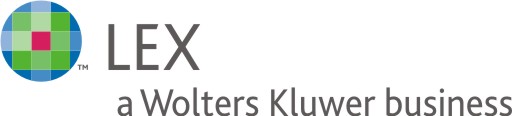 Konferencja: Nowe trendy w prawie spółek handlowych8 marca 2012 r., WarszawaKoordynator merytoryczny: prof zw. dr hab. Andrzej Kidyba, Kierownik Katedry Prawa Gospodarczego i Handlowego UMCS w LublinieKonferencja poświęcona jest nowym rozwiązaniom Kodeksu spółek handlowych: de lege lata i de lege ferenda. Uchwalając kodeks spółek handlowych nastąpiło dosyć „mechaniczne” przeniesienie przepisów o spółce jawnej z kodeksu handlowego do kodeksu spółek handlowych. Jednocześnie wprowadzono art. 8 – 10 k. s. h., które stanowią zupełnie nową jakość kodeksu. Powyższe, ale również usterki popełnione przy uregulowaniu poszczególnych spółek osobowych powodują konieczność zmian kodeksu. Z kolei art. 299 k. s. h. (podobnie jak jego poprzednik – art. 298 k. h.) jest najbardziej „dyskutowanym” przepisem w całym kodeksie. Ilość orzeczeń, wypowiedzi doktryny, spór o charakter prawny,  jak również ostatnie dyskusyjne propozycje zmian tego przepisu powodują być może konieczność nowelizacji, niekoniecznie zgodną z ostatnimi propozycjami. Niewątpliwie istotnym jest również temat odpowiedzialności odszkodowawczej za naruszenie obowiązków nabywców znacznych pakietów akcji spółek publicznych. Zapraszamy Państwa do udziału w konferencji.W programie konferencji:09.30	Rejestracja uczestników 10:00	Otwarcie programu konferencji10:10	Potrzeba nowelizacji przepisów dotyczących spółek osobowych	-	potrzeba zmian w przepisach ogólnych Kodeksu spółek handlowych	-	propozycje zmian w stosunku do spółki jawnej jako punktu odniesienia dla 			rozwiązań normatywnych regulujących pozostałe spółki osobowe	-	nowelizacja przepisów o spółce partnerskiej i komandytowej	-	wadliwe regulacje odnoszące się do spółki komandytowo-akcyjnej jako źródło 			kontrowersji i potrzeba ich zmian	prof zw. dr hab. Andrzej Kidyba, Kierownik Katedry Prawa Gospodarczego i Handlowego 	UMCS w Lublinie10:40	Uproszczenia w procedurze łączenia i podziału spółek wynikające z nowelizacji 	kodeksu spółek handlowych z dnia 19 sierpnia 2011 r.	-	Liberalizacja procedury restrukturyzacji (połączenia, podziału), m.in. poprzez 			rozszerzenie zakresu opcjonalnego zwolnienia (za zgodą wszystkich wspólników 		każdej z łączących się spółek) z niektórych elementów procedury restrukturyzacji 		(sporządzenia sprawozdania zarządu, udzielenia informacji, badania biegłego)	-	Odpowiednie stosowanie art. 311-3121 k.s.h. do majątku spółki przejmowanej – w 		przypadku, gdy wspólnicy łączących się spółek zgodnie zrezygnują z badania planu 		połączenia przez biegłego, a spółką przejmującą albo nowo zawiązaną jest spółka 		akcyjna (art. 5031 § 2 k.s.h.) – lex specialis w stosunku do art. 497 § 1 k.s.h. -	Stworzenie możliwości wykorzystanie środków komunikacji elektronicznej w 	procesach restrukturyzacji-	Zmiany dotyczące obowiązku zabezpieczenia wierzycieli w związku z restrukturyzacją-	Zmiany w zakresie regulacji łączeń transgranicznych-	Pozostałe zmiany przepisów o restrukturyzacji spółek 	dr hab. Krzysztof Oplustil, Katedra Prawa Gospodarczego,  Uniwersytet Jagielloński11:30	Odpowiedzialność członków władz spółki za szkodę wyrządzoną spółce	-	aspekty cywilnoprawne	-	art. 296 KK i problemy jego stosowania	-	skutki skreślenia art. 585 KSH	-	przesłanki odpowiedzialności członków władz spółki a postanowienia umowy 			spółki i aktów wewnętrznych	-	praktyczne aspekty reprezentacji członków władz spółki oraz samej spółki	dr Marcin Radwan-Röhrenschef, partner w Kancelarii Röhrenschef12:00	Cywilnoprawna odpowiedzialność członków zarządu spółki z o.o. za zobowiązania           	spółki (art. 299 ksh)            prof. UŁ dr hab. Aleksander Kappes, profesor nadzw. w  Katedrze Prawa 	Gospodarczego i  Handlowego Uniwersytetu Łódzkiego, kierownik Zakładu Spółek 	Handlowych UŁ12:50	Przerwa na lunch13:40	Odpowiedzialność odszkodowawcza na naruszenie obowiązków nabywców znacznych 	pakietów akcji spółek publicznych	dr Maciej Mataczyński, radca prawny, adiunkt w Katedrze Prawa Europejskiego na Wydziale 	Prawa i Administracji Uniwersytetu im. Adama Mickiewicza w Poznaniu14:40	Innowacyjne metody subskrypcji akcji w świetle obowiązujących przepisów	-	dwustopniowej emisji akcji	-	„mechanizmy aukcyjne” w ramach subskrypcji akcji	-	subskrypcja akcji  przy wykorzystaniu Internetu 	dr Tomasz Sójka, adwokat, Uniwersytet im. Adama Mickiewicza w Poznaniu15:30	Podsumowanie konferencji i zakończenie Informacje organizacyjne:termin i miejsc: 8 marca  2012 r., Warszawaczas trwania konferencji: 10:00-15:30koszt udziału: 700 zł + VAT/ os - podstawowy koszt udziału 560 zł VAT/ os - koszt udziału dla użytkowników SIP LEX (cena uwzględnia rabat 20% od ceny podstawowej) uczestnikom zapewniamy: wyżywienie (serwis kawowy, lunch), materiałycertyfikat udziału uprawniający do zdobycia punktów szkoleniowychSzczegółowe informacje dostępne na www.LEX.pl/konferencja_ksh